İL UMUMİ HIFZISSIHHA MECLİS KARARIKARAR NO		: 18KARAR TARİHİ	: 02.04.2020Kahramanmaraş İl Umumi Hıfzıssıhha Meclisi 02 Nisan 2020 günü saat 20:30’da Vali Vahdettin ÖZKAN Başkanlığında Valilik Toplantı Salonunda toplanarak aşağıdaki kararları almıştır.Aile Çalışma ve Sosyal Hizmetler Bakanlığı tarafından Ekonomik İstikrar Kalkanı Paketi Destek Programı çerçevesinde 81 il ve 923 ilçemizde PTT aracılığıyla hane başı 1.000 TL. ödemeleri 01.04.2020 tarihinden itibaren başlanmıştır.Vatandaşlarımızın PTT ’ye yığılması halinde bulaşıcılığı hızlı ve yüksek olan Koronavirüs salgını ile mücadele de vatandaşlarımız açısından ciddi risklere neden olacağından kamu sağlığına olumsuz etkilerini asgari seviyeye düşürmek amacı ile aşağıdaki tedbirlere alınmıştır. Bu kapsamda; Ekonomik İstikrar Kalkanı Paketi Destek Programı çerçevesinde yapılacak ödemelerin etkin uygulanabilesi için kaymakamlarımız başkanlığında, emniyet müdürleri, jandarma komutanları, PTT müdürleri, SYDV müdürlerinin katılımıyla en geç 02.04.2020 tarihi (bugün) saat 21:00’a kadar toplantı yapılmasına,Toplantıda yardım yapılacak kişilerin adres bilgileri üzerinden (şehir merkezi/köy) emniyet, jandarma ve PTT görevlileri arasında dağıtım planlanmasının yapılmasına,Dağıtımda görev alacak kolluk görevlileri, bekçiler ve PTT görevlilerin belirlenerek, mutemet olarak görevlendirilmesine,Vefa sosyal destek grubunda görevli olanların bu kapsamda görevlendirilmemesine,Hak sahiplerine 03.04.2020 Cuma saat 10:00’dan itibaren ikametlerinde ödemelerin yapılmasına, Yardıma Muhtaç vatandaşlarımızın ivedi şekilde iletişim kanalları kullanılarak bilgilendirilmesine ve buna rağmen PTT merkezlerine gelen vatandaşlarınızın özel güvenlik personeli tarafından bilgilendirilmesine,Alınan kararların Valilik, Büyükşehir Belediyesi, Kaymakamlıklar İlçe Belediyeleri ve İl Sağlık Müdürlüğünün internet sayfalarında ilan edilmesine ve sosyal medya hesaplarından paylaşılmasına,Alınan kararların İl Basın ve Halkla İlişkiler Müdürlüğü tarafından yerel basında duyurulmasına,  İlan tutanaklarının dosyasında muhafaza edilmesine,Alınan kararların ilçelerde kaymakamlar koordinesinde kolluk güçlerince, sağlık ve zabıta teşkilatınca yürütülmesine,Alınan idari tedbirlere uymayanlara 1593 sayılı Umumi Hıfzıssıhha Kanununun 282. maddesi gereği idari işlemin kaymakamlar tarafından tesis edilmesine,Oybirliği ile karar verilmiştir.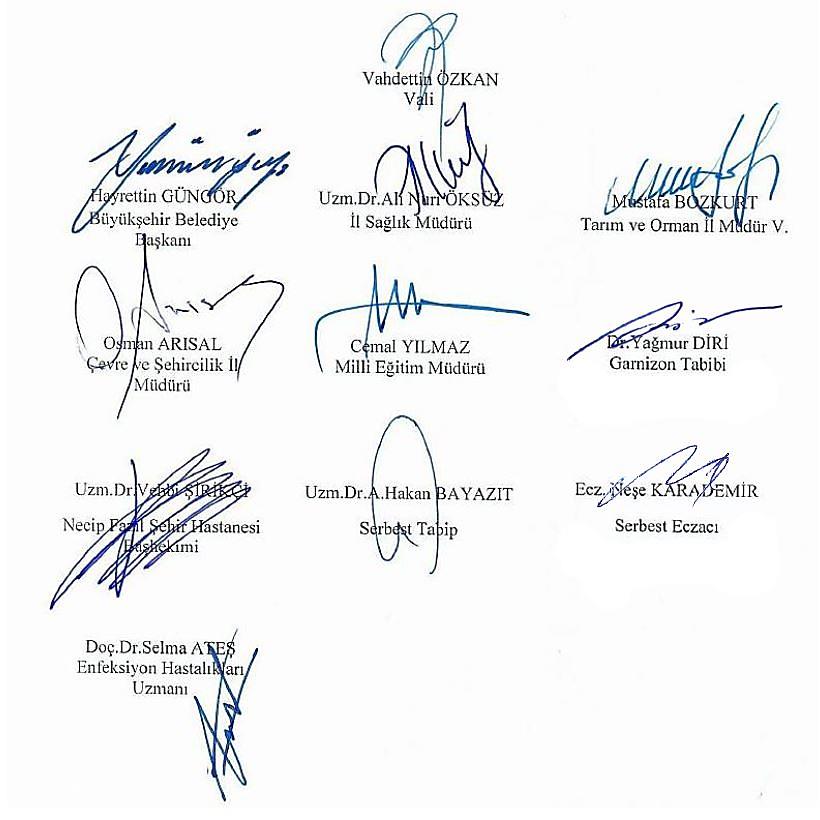 